Kindergarten EnrichmentWork can be completed in google docs and shared with me, emailed to me, or shared during our weekly class meetings.Let’s play a game! Synonyms are words that mean the same. For example, adult and grown-up are synonyms as they mean the same thing. Write each word on a small piece of paper or index card.Turn each card over so you can’t see the word.Turn one card over and try to find the synonym for that word. Continue until you find all the matches.Word list:Blouse, danger, achieve, bite, shirt, accomplish, risk, chew, chat, coat, jest, joyous, usual, joke, talk, happy, jacket, commonNumber ordering practice.For each set of numbers create a number line and put the numbers in order from LEAST to GREATEST. 71, 57, 48, 93, 84, 67, 7844, 32, 37, 49, 40, 2884, 97, 86, 102, 80, 78Challenge:  order these numbers on a number line from GREATEST to LEAST55, 80, 70, 77, 60Problem solving:There are 12 zebras at the zoo. If there are 5 boy zebras, how many girl zebras are there? It is dinnertime for the tigers. There are 7 tigers in all. Only 2 have been fed so far. How many more are waiting for their dinner? Help! I started drawing this picture but couldn’t finish it after I was stung by a bee. Can you finish the picture for me?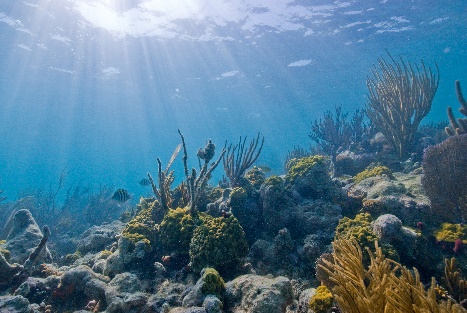 Scientists have discovered a new species of fish, but they haven’t named it yet. Draw what you think the fish looks like and name it. 